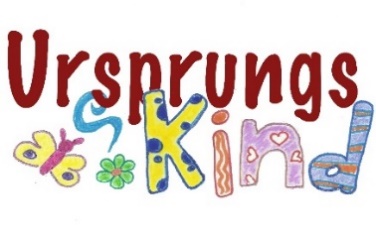 Copyright: Sabrina Pristusek